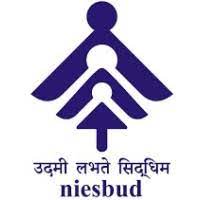 WOMEN AND YOUTH ENTREPRENEURSHIP IN WATER SUPPLY AND SANITATION DEVELOPMENT - TRAINERS/PROMOTERS PROGRAMME (WYEWSSD)From 25 April 2022 to 27th May 2022SPONSORED BY MINISTRY OF EXTERNAL AFFAIRS,GOVT. OF INDIA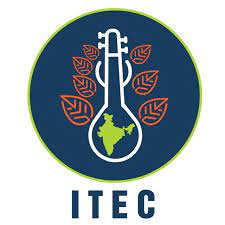 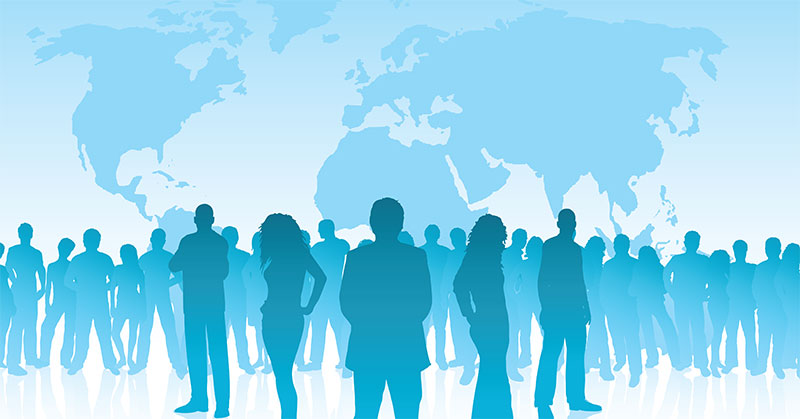 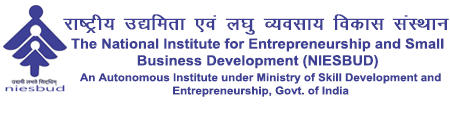 ABOUT NIESBUDThe National Institute for Entrepreneurship and Small Business Development is a premier organization of the Ministry of Skill Development and Entrepreneurship, engaged in training, consultancy, research, etc. in order to promote entrepreneurship and Skill Development. The major activities of the Institute include Training of Trainers, Management Development Programmes, Entrepreneurship-cum-Skill Development Programmes, Entrepreneurship Development Programmes and Cluster Intervention. NIESBUD has provided training to 12,37,307 persons till date through 46,837 different training programmes since inception. This includes 5,011 international participants hailing from more than 145 countries throughout the globe.*******COURSE DETAILSCOURSE DETAILSCOURSE DETAILSA. Name of the InstituteThe National Institute for Entrepreneurship and Small Business Development (NIESBUD)The National Institute for Entrepreneurship and Small Business Development (NIESBUD)Name/ Title of the CourseWomen and Youth Entrepreneurship in Water Supply and Sanitation Development - Trainers/Promoters Programme (WYEWSSD)Women and Youth Entrepreneurship in Water Supply and Sanitation Development - Trainers/Promoters Programme (WYEWSSD)Course dates with duration in weeks[Note: dates may be fixed keeping in mind festivals, holidays, weather conditions, availability of accommodations, etc. No request for change in dates, once approved/ circulated will be entertained]Course dates with duration in weeks[Note: dates may be fixed keeping in mind festivals, holidays, weather conditions, availability of accommodations, etc. No request for change in dates, once approved/ circulated will be entertained]From  25 April 2022 to 27th May 2022                    5 WeeksEligibility Criteria for participantsEducational QualificationsWork Experience required, if anyAge Limit(note: ITEC norms is 25-45 years)Target Group (Level of participants and target ministries/ departments etc. may be indicated)‘A’ Level or Equivalent The medium of instruction being English, adequate knowledge of English is necessary for effective participation.Sufficient experience in identifying potential entrepreneurs and assisting women and youth in creation and development of small business ventures, development of women and youth.  The official’s male or female working in developmental Organization and Women, youthentrepreneurs’associations, industrial and small business development organizations, water management and sanitation bodies, planning departments, financial institutions, commercial banks, research institutions and universities and NGOs/or development organization. Prospective women entrepreneurs can also benefit from the programme.   25-50 yearsThe programme is recommended for senior executive’s /directors/ officials /trainers/ researchers of organizations/ institutions working in field of water management and sanitation, Practitioners in the water, sanitation, agricultural or potentially health/hygiene sector, Planners, engineers, architects, Members of local or regional decision-making bodies (governments) or policy makers, etc.  Prospective women entrepreneurs will also benefit from the program.  Persons engaged/working in industrial and small business development organizations, planning departments, financial institutions, commercial banks, research institutions and universities and NGOs/or development organizations would find the programme useful.‘A’ Level or Equivalent The medium of instruction being English, adequate knowledge of English is necessary for effective participation.Sufficient experience in identifying potential entrepreneurs and assisting women and youth in creation and development of small business ventures, development of women and youth.  The official’s male or female working in developmental Organization and Women, youthentrepreneurs’associations, industrial and small business development organizations, water management and sanitation bodies, planning departments, financial institutions, commercial banks, research institutions and universities and NGOs/or development organization. Prospective women entrepreneurs can also benefit from the programme.   25-50 yearsThe programme is recommended for senior executive’s /directors/ officials /trainers/ researchers of organizations/ institutions working in field of water management and sanitation, Practitioners in the water, sanitation, agricultural or potentially health/hygiene sector, Planners, engineers, architects, Members of local or regional decision-making bodies (governments) or policy makers, etc.  Prospective women entrepreneurs will also benefit from the program.  Persons engaged/working in industrial and small business development organizations, planning departments, financial institutions, commercial banks, research institutions and universities and NGOs/or development organizations would find the programme useful.E. Aims & Objectives of the courseThe course is designed to enable participants to:To understand technical, social and economic viability of women and young entrepreneurs in the water and sanitation sector development.To develop skills in recognizing, mobilizing and organizing women and youth as agents for social change.To understand how to achieve the sustainability of water and sanitation service and create favorable condition for scaling up these MSMEs.The course is designed to enable participants to:To understand technical, social and economic viability of women and young entrepreneurs in the water and sanitation sector development.To develop skills in recognizing, mobilizing and organizing women and youth as agents for social change.To understand how to achieve the sustainability of water and sanitation service and create favorable condition for scaling up these MSMEs.F. Learning OutcomesKnowledge: The programme will help building the capabilities of trainers/promoters by enabling them to understand and appreciate the total spectrum of entrepreneurship development process in the area of water and sanitation development, acquire experiential learning of development of enterprises in water supply and sanitation, and how to create favorable condition for scale up involvement of Micro & Small Enterprises in water, sanitation and hygiene development.Skills: Life Skills – Leadership, Team Building, Motivation, Interpersonal communication, Effective Negotiation, Creativity & Innovation, Training & Counseling and Problem Solving and Decision MakingEstablishing &managing a rural enterpriseProject Management – Time and Cost ManagementKnowledge: The programme will help building the capabilities of trainers/promoters by enabling them to understand and appreciate the total spectrum of entrepreneurship development process in the area of water and sanitation development, acquire experiential learning of development of enterprises in water supply and sanitation, and how to create favorable condition for scale up involvement of Micro & Small Enterprises in water, sanitation and hygiene development.Skills: Life Skills – Leadership, Team Building, Motivation, Interpersonal communication, Effective Negotiation, Creativity & Innovation, Training & Counseling and Problem Solving and Decision MakingEstablishing &managing a rural enterpriseProject Management – Time and Cost ManagementG.  Course Contents/ Syllabus (please attach course details/ profile)COURSE CONTENTSSmall Business CreationTypes of business and self-employment opportunitiesEnvironmental scanning; sensing business opportunitiesProject selectionBasic start-up problemsProcess of setting up and building enterpriseRole of Government, Non-Government Organization – Policies and programmesFormation of Self Help GroupsAccess to Micro CreditWomen and Youth Empowerment through Enterprise DevelopmentWomen, poverty, gender and developmentGender sensitization in support organizationsNeed for economic empowermentProcess of empowering women through enterprise buildingEntrepreneurial Competencies for Women EmpowermentCharacteristics of Women EntrepreneursDetermination of Entrepreneurial Potential among womenMotivational Techniques/Strategy for success among womenProject Report FormulationUnderstanding market-product matrixMarket surveyDetermining project sizeChoosing the appropriate technologyEvaluating New Venture OpportunityProject appraisal techniquesTechnical feasibility analysisAssessing market opportunities and competitionFinancial feasibility analysisAssessing organizational and management capabilitiesSmall Business ManagementOrientation to small business managementProduction and operation managementMaterials managementTotal quality managementMarketing managementManaging conflict in social roleFinancial ManagementPersonal ManagementProblem-solving and innovationE-marketingCompetitivenessWater supply Management and Technologywater quality parametersgroundwater and surface water treatmentwater treatment process technologiesnutrient removalProcess and Quality ControlWater distribution and supplySmart meters and monitoringrecycling and reuse technologies    Sanitation Development Principles of Ecological SanitationSimplified sewerageDecentralized water and sanitation systemsWaste Collection and TransportBiosolids managementFinancial, Social and Institutional aspectsOperation and maintenance of sanitation infrastructureChoice of TechnologyGrowth and ExpansionMonitoring & EvaluationSustaining Enterprise through growthLobbying & AdvocacyInternational NetworkingFormation of Women FederationField StudiesStudy of small enterprises of different types managed by womenStudy of institutions promoting small businessCOURSE CONTENTSSmall Business CreationTypes of business and self-employment opportunitiesEnvironmental scanning; sensing business opportunitiesProject selectionBasic start-up problemsProcess of setting up and building enterpriseRole of Government, Non-Government Organization – Policies and programmesFormation of Self Help GroupsAccess to Micro CreditWomen and Youth Empowerment through Enterprise DevelopmentWomen, poverty, gender and developmentGender sensitization in support organizationsNeed for economic empowermentProcess of empowering women through enterprise buildingEntrepreneurial Competencies for Women EmpowermentCharacteristics of Women EntrepreneursDetermination of Entrepreneurial Potential among womenMotivational Techniques/Strategy for success among womenProject Report FormulationUnderstanding market-product matrixMarket surveyDetermining project sizeChoosing the appropriate technologyEvaluating New Venture OpportunityProject appraisal techniquesTechnical feasibility analysisAssessing market opportunities and competitionFinancial feasibility analysisAssessing organizational and management capabilitiesSmall Business ManagementOrientation to small business managementProduction and operation managementMaterials managementTotal quality managementMarketing managementManaging conflict in social roleFinancial ManagementPersonal ManagementProblem-solving and innovationE-marketingCompetitivenessWater supply Management and Technologywater quality parametersgroundwater and surface water treatmentwater treatment process technologiesnutrient removalProcess and Quality ControlWater distribution and supplySmart meters and monitoringrecycling and reuse technologies    Sanitation Development Principles of Ecological SanitationSimplified sewerageDecentralized water and sanitation systemsWaste Collection and TransportBiosolids managementFinancial, Social and Institutional aspectsOperation and maintenance of sanitation infrastructureChoice of TechnologyGrowth and ExpansionMonitoring & EvaluationSustaining Enterprise through growthLobbying & AdvocacyInternational NetworkingFormation of Women FederationField StudiesStudy of small enterprises of different types managed by womenStudy of institutions promoting small businessH. Mode of Evaluation of performance of the participantsThe overall performance of the participants will be assessed on the following criteria:Individual assignment/ presentationGroup workStudy Visit ReportsAction Plan Preparation & PresentationAttendanceOverall behavior during programThe overall performance of the participants will be assessed on the following criteria:Individual assignment/ presentationGroup workStudy Visit ReportsAction Plan Preparation & PresentationAttendanceOverall behavior during program